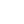 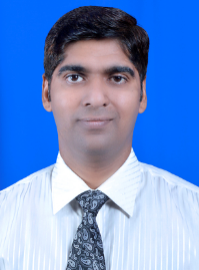 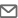 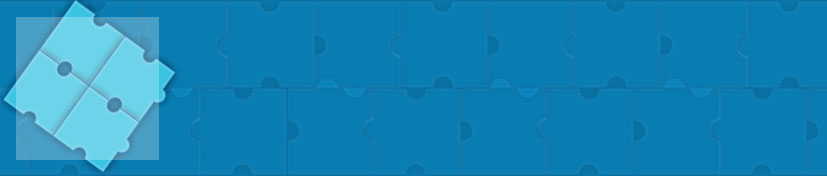 Profile Summary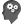 Profile SummaryDynamic career of 13.5 years that reflects pioneering expertise & year-on-year success in Retail Banking across banking Segment. Experienced in sales & business expansion, relationship building, selling of banking products, services and development of healthy & prolonged business relations with clients. Skilled in overall bank operations while leading Current/ Savings Accounts, Sales, Customer Services, Audit, Compliance and other major functionsKeen customer centric approach with skills in addressing client priorities and resolving escalation within TAT, thereby attaining high business & compliance score. Expertise in conducting analysis, preparing MIS reports and implementing systems to ensure operational effectiveness. Managed cross-functional & cultural teams using interactive & motivational leadership. A forward thinking person with strong communication, analytical & organizational skillsDynamic career of 13.5 years that reflects pioneering expertise & year-on-year success in Retail Banking across banking Segment. Experienced in sales & business expansion, relationship building, selling of banking products, services and development of healthy & prolonged business relations with clients. Skilled in overall bank operations while leading Current/ Savings Accounts, Sales, Customer Services, Audit, Compliance and other major functionsKeen customer centric approach with skills in addressing client priorities and resolving escalation within TAT, thereby attaining high business & compliance score. Expertise in conducting analysis, preparing MIS reports and implementing systems to ensure operational effectiveness. Managed cross-functional & cultural teams using interactive & motivational leadership. A forward thinking person with strong communication, analytical & organizational skillsCore Competencies 
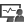 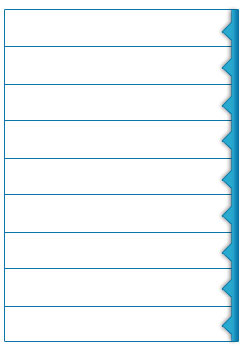 Skill Set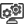 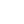 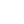 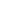 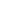 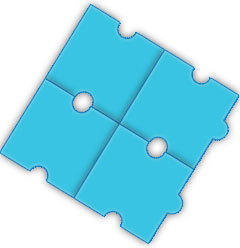  Career Timeline
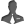 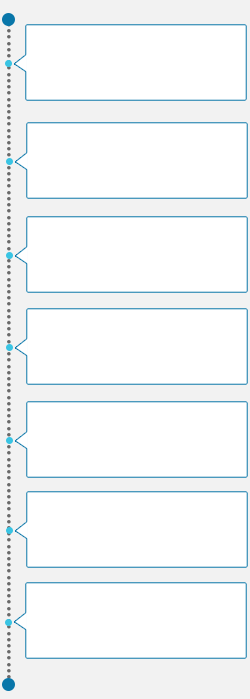 Academic Details 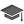 BA (Economics) from University of Mumbai, Mumbai in 2001Certifications:IRDAAMFI Organizational Experience
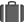 May’16 – Oct’17 with Yes Bank Ltd., Mumbai as Branch HeadKey Result Areas:Spearheading sales of banking products across liabilities, assets, trade services for various customer segments through multiple channels including bank branches, outbound sales teams, relationship teams & other alternate channelsLiaising and following-up with customers & sales teams for collecting overdue / long outstanding accountsConducting competitor analysis & competency mapping for keeping updated of market trends and competitor’s moves to achieve maximum market sharePreparing and maintaining of requisite documentation for compliance with regulatory requirementsGenerating MIS reports using Excel to ensure timely availability of business information and facilitate critical decision-making process Leading daily operations of bank and creating professional & customer friendly environment for the staff Controlling the financials of the branch and ensuring adherence with the Know Your Customer (KYC) & Anti-Money Laundering (AML) norms at all timesRendering advisory services to corporate & high net-worth customers on funds management while maintaining relationship with key accountsCoordinating with external & internal auditors and inspections & compliancePlanning & implementing modifications in the operating procedures to optimize resource utilization & maximize productivityHighlights:WON and received the appreciation  certificates:March Dobara contest and rewarded with 3 days stay in training programOscar contest and rewarded with Gold Level Qualifications Chalo Mahabaleshwar – 1 contest and rewarded with 2 days stay in training programMar’13 – Apr’16 with Axis Bank Ltd., Mumbai as Front Desk OfficerKey Result Areas:Managed customer centric banking operations & ensuring customer satisfaction by achieving delivery and service quality norms, reporting to management on periodical intervalsMonitored Cash, RTGS, NEFT, Clearing, Transfers, DD, PO, Forex & other retail banking operationsEnsured the compliance with audit updatesImplemented the Six Sigma Quality Techniques, 5 S, Finacle Customer Relationship Management (FCRM) and Channel Migration in the banking operations through internet banking & mobile bankingMet high revenue & corporate customers ensuring their satisfaction with the servicesHighlight:Won Prime Panthers contest and receive the Samsung Galaxy Tab 3Oct’07 – Feb’13 with HDFC Bank Ltd., Mumbai as TellerKey Result Areas:Ensured accuracy in cash & customer transactionsManaged cash receipts & payment including foreign currency, cash balancing & bundlingChecked UV withdrawals & transfers over & above certain limitDiverted the high transacting account holders to supervisorUpdated exchange rate board, ensured teller related audit parameters & circularsMay’06 – Sep’07 with Kotak Mahindra Bank Ltd., Mumbai as Assistant Manager – SalesSep’05 – Apr’06 with Sharekhan Securities Ltd., Mumbai as Sr. Sales OfficerNov’04 – Aug’05 with HDFC Bank Ltd., Mumbai as Sales ExecutiveAug’03 – Oct ’04 with HBL Global Pvt. Ltd., Mumbai as Sales ExecutiveAssociate with HDFC Bank Ltd.